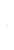 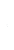 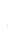 Всемирная неделя предпринимательства 8-12 ноября 2021 г.Всемирная неделя предпринимательства 8-12 ноября 2021 г.Всемирная неделя предпринимательства 8-12 ноября 2021 г.Всемирная неделя предпринимательства 8-12 ноября 2021 г.Всемирная неделя предпринимательства 8-12 ноября 2021 г.Всемирная неделя предпринимательства 8-12 ноября 2021 г.Фонд 
Центр "Мой бизнес"г. Иркутск, ул. Рабочая, 2АПлощадка Время проведенияТема выступленияТема выступления08 НОЯБРЯ 2021 (понедельник)08 НОЯБРЯ 2021 (понедельник)08 НОЯБРЯ 2021 (понедельник)08 НОЯБРЯ 2021 (понедельник)08 НОЯБРЯ 2021 (понедельник)08 НОЯБРЯ 2021 (понедельник)ОФИЦИАЛЬНОЕ ОТКРЫТИЕ ОФИЦИАЛЬНОЕ ОТКРЫТИЕ ОФИЦИАЛЬНОЕ ОТКРЫТИЕ ОФИЦИАЛЬНОЕ ОТКРЫТИЕ ОФИЦИАЛЬНОЕ ОТКРЫТИЕ ОФИЦИАЛЬНОЕ ОТКРЫТИЕ ФИНАНСЫКонференц-зал11:30 - 12:00Вступительное словоВступительное словоКонференц-зал12:00- 13:00ФИНАНСОВЫЕ ВОЗМОЖНОСТИ ДЛЯ ПРЕДПРИНИМАТЕЛЕЙФИНАНСОВЫЕ ВОЗМОЖНОСТИ ДЛЯ ПРЕДПРИНИМАТЕЛЕЙФИНАНСОВЫЕ ВОЗМОЖНОСТИ ДЛЯ ПРЕДПРИНИМАТЕЛЕЙКонференц-зал12:00- 13:00Старт-ап – микрозайм для начинающих предпринимателей, истории успехаСтарт-ап – микрозайм для начинающих предпринимателей, истории успехаМКК "Фонд микрокредитования Иркутской области" Конференц-зал12:00- 13:00Финансирование начинающих предпринимателей Финансирование начинающих предпринимателей ПАО СбербанкКонференц-зал13:00- 14:00КРЕДИТЫ И ЛИЗИНГ ПОД ПОРУЧИТЕЛЬСТВО ФОНДАКРЕДИТЫ И ЛИЗИНГ ПОД ПОРУЧИТЕЛЬСТВО ФОНДАКРЕДИТЫ И ЛИЗИНГ ПОД ПОРУЧИТЕЛЬСТВО ФОНДАКонференц-зал13:00- 14:00Как получить финансирование при отсутствии залогаКак получить финансирование при отсутствии залогаФонд Центр Мой бизнесКонференц-зал13:00- 14:00Беззалоговые продукты ВТБ для бизнесаБеззалоговые продукты ВТБ для бизнесаПАО Банк ВТБКонференц-зал13:00- 14:00Кредитные продукты для бизнесаКредитные продукты для бизнесаПАО Примсоцбанк Конференц-зал13:00- 14:00Кредит Экспресс-поддержка для бизнесаКредит Экспресс-поддержка для бизнесаАО "МСП Банк" Конференц-зал13:00- 14:00Кредитные продукты Сбербанка для малого и среднего бизнеса Кредитные продукты Сбербанка для малого и среднего бизнеса ПАО СбербанкКонференц-зал13:00- 14:00Льготный лизинг под поручительство ФондаЛьготный лизинг под поручительство ФондаАО "Корпорация МСП" Конференц-зал13:00- 14:00Продукты ООО "РАФТ Лизинг" для предпринимателей, лизинг недвижимостиПродукты ООО "РАФТ Лизинг" для предпринимателей, лизинг недвижимостиООО "РАФТ Лизинг"Конференц-зал14.00 : 15.00ФИНАНСИРОВАНИЕ САМОЗАНЯТЫХФИНАНСИРОВАНИЕ САМОЗАНЯТЫХФИНАНСИРОВАНИЕ САМОЗАНЯТЫХКонференц-зал14.00 : 15.00Кредитные продукты банка для самозанятыхКредитные продукты банка для самозанятыхАО "МСП Банк" Конференц-зал14.00 : 15.00Финансирование самозанятыхФинансирование самозанятыхПАО Сбербанк09 НОЯБРЯ 2021 (вторник)09 НОЯБРЯ 2021 (вторник)09 НОЯБРЯ 2021 (вторник)09 НОЯБРЯ 2021 (вторник)09 НОЯБРЯ 2021 (вторник)09 НОЯБРЯ 2021 (вторник)ТУРИЗМПлощадка Время проведенияТема выступленияТема выступленияКонференц-зал10:00-11:45Конференция "Вопросы подготовки кадров для отрасли гостеприимства"Конференция "Вопросы подготовки кадров для отрасли гостеприимства"Центр "Мой Бизнес",  
Образовательные учреждения (ВУЗы, СУЗЫ), 
Агентство по туризму Иркутской области, 
Администрация города Иркутска, 
Ассоциация 5 звездКонференц-зал12:00-13:30Круглый стол "Управление впечатлениями туриста - печатная и сувенирная продукция"Круглый стол "Управление впечатлениями туриста - печатная и сувенирная продукция"Центр "Мой Бизнес", 
Агентство по туризму Иркутской области, 
Администрация города Иркутска, 
представители дизайн сообщества
ПАО Сбербанк119 переговорка 14:00-15:00"Акселератор Иркутской области" особенности событийного туризма, новые возможности для развития туризма в муниципальных образованиях"Акселератор Иркутской области" особенности событийного туризма, новые возможности для развития туризма в муниципальных образованияхЦентр "Мой Бизнес"
ПАО "Сбербанк"
Агентство по туризму Иркутской области
Правительство Иркутской области
Администрация города Иркутска119 переговорка 16:00-17:00Вебинар "Управление торговой маркой для успешного продвижения в торговых сетях"
- Эффективное управление торговой маркой продукции
- Упаковка как инструмент продвижения
- Инструменты продвижения на торговых полках и в торговом залеВебинар "Управление торговой маркой для успешного продвижения в торговых сетях"
- Эффективное управление торговой маркой продукции
- Упаковка как инструмент продвижения
- Инструменты продвижения на торговых полках и в торговом залеЮлия Александровна Климова - Директор по развитию продаж "Слата", 
Шут Александр Андреевич - Дизайн Бюро "Nord&Siberia", 
Демиденко Сергей Владимирович - Руководитель центра кластерного развитияПРОИЗВОДСТВЕННИКИПлощадка Время проведенияТема выступленияТема выступленияКонференц-зал14:00-16:00РАЗВИТИЕ ИННОВАЦИЙ В ПРОИЗВОДСТВЕРАЗВИТИЕ ИННОВАЦИЙ В ПРОИЗВОДСТВЕРАЗВИТИЕ ИННОВАЦИЙ В ПРОИЗВОДСТВЕКонференц-зал14:00-16:00Вручение Награды от Губернатора  ООО ФорусВручение Награды от Губернатора  ООО ФорусМинистерство экономического развития и промышленности Иркутской областиКонференц-зал14:00-16:00Гранты от министерства цифрового развитияГранты от министерства цифрового развития Министерство цифрового развития и связи Иркутской областиКонференц-зал14:00-16:00Услуги Регионального Центра ИнжинирингаУслуги Регионального Центра ИнжинирингаЦентр "Мой бизнес"Конференц-зал14:00-16:00Гранты от Фонда содействия инновациямГранты от Фонда содействия инновациямЦентр "Мой бизнес"Конференц-зал14:00-16:00Как стать резидентом от Фонда "Сколково"  и  получить все виды поддержкиКак стать резидентом от Фонда "Сколково"  и  получить все виды поддержкиВЭБ. РФКонференц-зал16:00-16:30Интеллектуальная собственность в бизнесе Интеллектуальная собственность в бизнесе ИрНИТУКонференц-зал16:30-17:00Цифровизация в производственном процессеЦифровизация в производственном процессеФонд развития интернет инициативКонференц-зал17:00-18:00НетворкингНетворкинг10 НОЯБРЯ 2021 (среда)10 НОЯБРЯ 2021 (среда)10 НОЯБРЯ 2021 (среда)10 НОЯБРЯ 2021 (среда)10 НОЯБРЯ 2021 (среда)10 НОЯБРЯ 2021 (среда)ЭКСПОРТПлощадка Время проведенияТема выступленияТема выступленияСпикерКонференц-зал10:00-11:05Работа с Китаем. Экспорт. Маркетинг. Электронная торговля Работа с Китаем. Экспорт. Маркетинг. Электронная торговля ООО "Эпиньдуо"Конференц-зал11.05-12.00Электронная Торговля на международной площадке Амазон Электронная Торговля на международной площадке Амазон ООО "Зонсмарт"Конференц-зал12.00 - 12.15Выход IT Компаний на международные рынкиВыход IT Компаний на международные рынкиООО "Верный код"Конференц-зал12.15 - 12.30Меры государственной поддержки онлайн торговли при экспортной деятельности (онлайн формат). Финансовые услуги АО "РЭЦ" для экспортеров.Меры государственной поддержки онлайн торговли при экспортной деятельности (онлайн формат). Финансовые услуги АО "РЭЦ" для экспортеров.АО "РЭЦ"НАЧИНАЮЩИЙ
 ПРЕДПРИНИМАТЕЛЬПлощадка Время проведенияТема выступленияТема выступленияКонференц-зал14:00 - 18:00СТАРТАП: «Есть идея – Делай дело!»Конференц-зал14:00 - 18:00Лекторий «Глобальные тренды развития»:– что учитывать при выборе сферы бизнеса;– как работать в долгую и создавать свои трендыЛекторий «Глобальные тренды развития»:– что учитывать при выборе сферы бизнеса;– как работать в долгую и создавать свои тренды ООО "Акьюгейм"Конференц-зал14:00 - 18:00Воркшоп «Свой бизнес: Перспективы и подводные камни»: – бизнес как способ реализации собственных желаний; – подводные камни или как не прогореть в первый годВоркшоп «Свой бизнес: Перспективы и подводные камни»: – бизнес как способ реализации собственных желаний; – подводные камни или как не прогореть в первый год ООО "Акьюгейм"Конференц-зал14:00 - 18:00Гранты от Фонда содействия инновациямГранты от Фонда содействия инновациямЦентр "Мой бизнес"Конференц-зал14:00 - 18:00Гранты от Росмолодежи. Успешные кейсы.Гранты от Росмолодежи. Успешные кейсы.Министерство по молодежной политики Иркутской области11 НОЯБРЯ 2021 (четверг)11 НОЯБРЯ 2021 (четверг)11 НОЯБРЯ 2021 (четверг)11 НОЯБРЯ 2021 (четверг)11 НОЯБРЯ 2021 (четверг)11 НОЯБРЯ 2021 (четверг)АГРОТУРИЗМПлощадка Время проведенияТема выступленияТема выступленияСпикерпереговорка 
11911:00-12:00АГРОТУРИЗМАГРОТУРИЗМАГРОТУРИЗМпереговорка 
11911:00-12:00Услуги Центра компетенции в сфере сельскохозяйственной кооперации и поддержки фермеровУслуги Центра компетенции в сфере сельскохозяйственной кооперации и поддержки фермеровЦентр "Мой бизнес"БИЗНЕС-МИСИЯКонференц-зал15:30-16:30БИЗНЕС-МИСИЯБИЗНЕС-МИСИЯБИЗНЕС-МИСИЯКонференц-зал15:30-16:30Бизнес-миссия с Генеральным консулом Венгрии в Екатеринбурге господином Шандора Фабиана в сопровождении консула по торгово-экономическим вопросам господином Саболча Сёке.   Бизнес-миссия с Генеральным консулом Венгрии в Екатеринбурге господином Шандора Фабиана в сопровождении консула по торгово-экономическим вопросам господином Саболча Сёке.   Агентство по туризму Иркутской области, Центр "Мой бизнес"Социальный
 ПРЕДПРИНИМАТЕЛЬКонференц-зал16:45-18:00СОЦИАЛЬНОЕ ПРЕДПРИНИМАТЕЛЬСТВО.ЧТО НУЖНО ЗНАТЬ, ЧТОБЫ ПОЛУЧИТЬ ГРАНТСОЦИАЛЬНОЕ ПРЕДПРИНИМАТЕЛЬСТВО.ЧТО НУЖНО ЗНАТЬ, ЧТОБЫ ПОЛУЧИТЬ ГРАНТСОЦИАЛЬНОЕ ПРЕДПРИНИМАТЕЛЬСТВО.ЧТО НУЖНО ЗНАТЬ, ЧТОБЫ ПОЛУЧИТЬ ГРАНТКонференц-зал16:45-18:00Информация о грантах для соц. предпринимателейИнформация о грантах для соц. предпринимателейМинистерство экономического развития и промышленности Иркутской области 12 НОЯБРЯ 2021 (пятница)12 НОЯБРЯ 2021 (пятница)12 НОЯБРЯ 2021 (пятница)12 НОЯБРЯ 2021 (пятница)12 НОЯБРЯ 2021 (пятница)12 НОЯБРЯ 2021 (пятница)ФРАНШИЗА Площадка Время проведенияТема выступленияТема выступленияСпикерИтоговая тема молодежного форума «Байкал»Конференц-зал10:00-17:00Как выбрать и купить франшизу для бизнеса, чтобы вас не обманули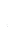 Как выбрать и купить франшизу для бизнеса, чтобы вас не обманулиДеловая среда, Алексей ВойтовИтоговая тема молодежного форума «Байкал»Конференц-зал10:00-17:00Как упаковать бизнес во франшизыКак упаковать бизнес во франшизыДеловая среда, Алексей ВойтовИтоговая тема молодежного форума «Байкал»Конференц-зал10:00-17:00Личная эффективность предпринимателяЛичная эффективность предпринимателяДеловая среда, Алексей Войтов